体育馆预约使用说明如何进入体育馆预约系统登录i轻工大APP使用学号及密码登录i轻工大APP，点击应用服务内的疫情防控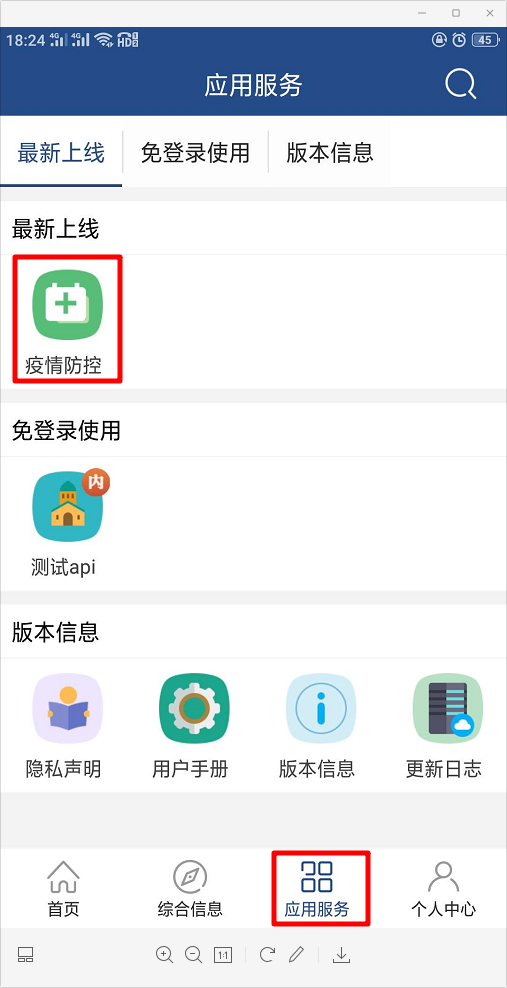 点击返校学习图标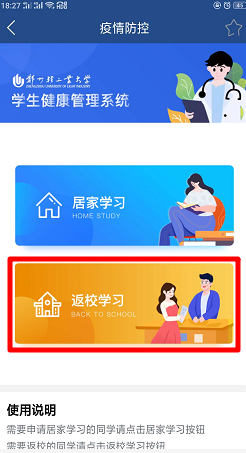 在校功能栏中点击东风校区体育馆预约图标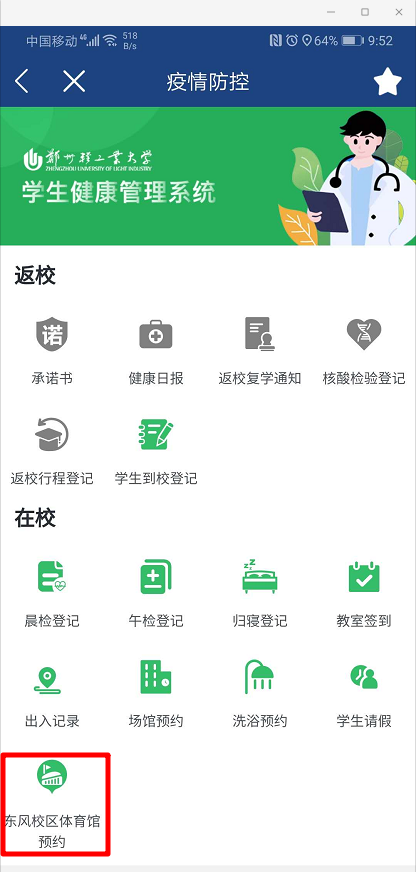 如何预约运动场地点击页面下的立即预约按钮。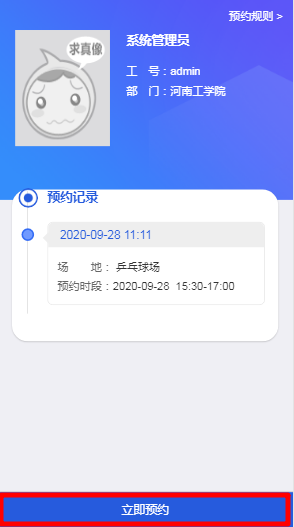 点击要预约的运动场地，在展开的预约时段后，点击对应的立即预约按钮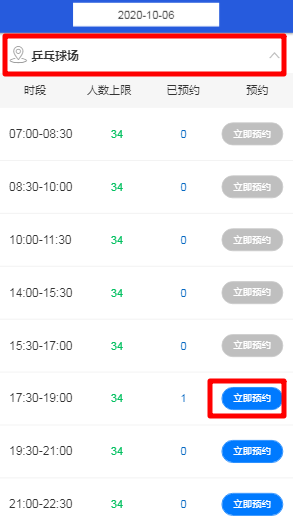 确认页面信息无误后，点击立即预约按钮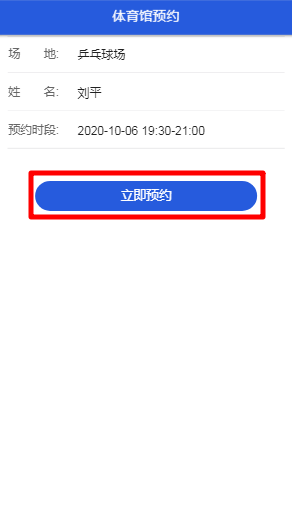 弹出如下页面则为预约成功，请按时出入并进行扫描登记。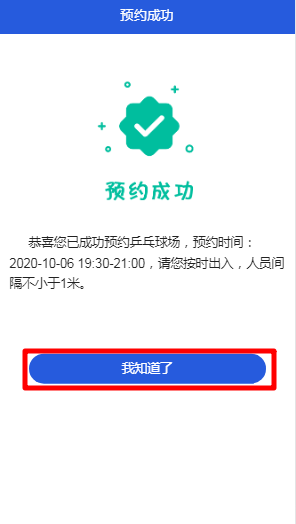 